Консультация для родителей«Математика – это интересно!»Умственное развитие ребёнка, его познавательных способностей тесносвязано с процессом формирования элементарных математическихпредставлений через знакомство с геометрическими фигурами игеометрическими телами, количественным и порядковым счётом; умениемпересчитывать и отсчитывать предметы, сравнивать предметы по одному инескольким признакам, ориентироваться во времени, в пространстве и налисте бумаги, устанавливать последовательность событий, составлятьпредмет из частей, из палочек и так далее.Игра как один из наиболее естественных видов деятельности детейспособствует становлению и развитию интеллектуальных и личностныхпроявлений, самовыражению, самостоятельности. Эта развивающая функция в полной мере свойственна и занимательным математическим играм. Игры математического содержания помогают воспитывать у детей познавательный интерес, способность к исследовательскому и творческому поиску, желание и умение учиться. Необычная игровая ситуация с элементами проблемности, присущая занимательной задаче, интересна детям. Достижение цели игры - составить фигуру, модель, дать ответ, найти фигуру - приводит к умственной активности, основанной на непосредственной заинтересованности ребенка в получении результата. Все это способствует формированию готовности к обучению.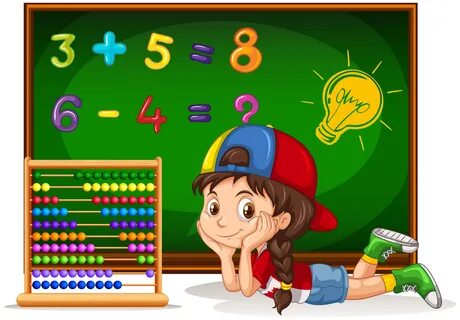 